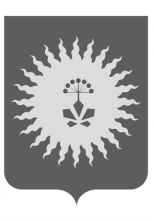 АДМИНИСТРАЦИЯ АНУЧИНСКОГО МУНИЦИПАЛЬНОГО РАЙОНАП О С Т А Н О В Л Е Н И Е 17.05.2016 г.                                     с. Анучино                                 №  106   О внесении изменений в муниципальную программу «Комплексного развития систем коммунальной инфраструктуры Анучинского муниципального района» на 2015-2019 годы, утвержденную постановлением администрации Анучинского муниципального района от 25.09.2014 г. № 474»   Руководствуясь подпунктом «б», «г» пункта 6.2 раздела 6 Положения «О порядке разработки, реализации и оценки эффективности муниципальных программ и ведомственных целевых программ Анучинского муниципального района» утвержденного постановлением администрации Анучинского муниципального района от 02.06.2014 № 295, администрация Анучинского муниципального районаПОСТАНОВЛЯЕТ:Внести изменения в паспорт муниципальной программы «Комплексного развития систем коммунальной инфраструктуры Анучинского муниципального района» на 2015-2019 годы В разделе «Перечень подпрограмм», подпрограмму «Содержание и текущий ремонт автомобильных дорог постоянного пользования, находящихся в муниципальной собственности администрации Анучинского муниципального района» на 2015-.г., читать в новой редакции «Содержание, ремонт автомобильных дорог местного значения и повышение безопасности дорожного движения на территории Анучинского муниципального района» на 2015-2019 гг. (Паспорт программы прилагается).Наименование Подпрограммы «Содержание и текущий ремонт автомобильных дорог постоянного пользования, находящихся в муниципальной собственности администрации Анучинского муниципального района» на 2015-.г., заменить словами «Содержание, ремонт автомобильных дорог местного значения и повышение безопасности дорожного движения на территории Анучинского муниципального района» на 2015-2019 гг.Паспорт подпрограммы «Содержание, ремонт автомобильных дорог местного значения и повышение безопасности дорожного движения на территории Анучинского муниципального района» на 2015-2019 гг. читать в новой редакции (прилагается).Разделы 1-7 данной подпрограммы читать в новой редакции (прилагается).В приложение № 1 к подпрограмме «Содержание, ремонт автомобильных дорог местного значения и повышение безопасности дорожного движения на территории Анучинского муниципального района» на 2015-2019 гг. внести изменения; приложение №1 читать в новой редакции (прилагается).3. Общему отделу администрации (Бурдейной) опубликовать постановление в средствах массовой информации и разместить в информационно-телекоммуникационной сети Интернет на официальном сайте администрации Анучинского муниципального района.4. Настоящее постановление вступает в силу со дня его опубликования.5. Контроль за исполнением настоящего постановления оставляю за собой.Глава Анучинского муниципального района                                                       С.А. ПонуровскийПаспорт программыПодпрограмма «Содержание, ремонт автомобильных дорог местного значения и повышение безопасности дорожного движения на территории Анучинского муниципального района» на 2015-2019 гг.Паспорт подпрограммы
Характеристика проблемы и обоснование необходимости ее решения Протяженность автомобильных дорог местного значения в границах Анучинского муниципального района составляет .             Данная Подпрограмма разработана в целях сохранения сети автомобильных дорог местного значения,  искусственных сооружений на них, обеспечение их транспортно-эксплуатационных показателей на уровне, необходимом для удовлетворения потребностей пользователей автодорог с учетом приоритетов социально-экономического развития района. Повышение безопасности дорожного движения на автомобильных дорогах местного значения. Снижение количества дорожно-транспортных происшествий с пострадавшими и сокращение количества погибших в результате дорожно-транспортных происшествий.Проблема аварийности, связанная с автомобильным транспортом на территории Анучинского муниципального района, приобрела остроту по причине несоответствия дорожно-транспортной инфраструктуры потребностям населения в безопасном дорожном движении, недостаточной эффективностью функционирования системы обеспечения безопасности дорожного движения и низкой дисциплиной непосредственных участников дорожного движения.Сложная обстановка с аварийностью и наличие тенденций к дальнейшему ухудшению ситуации во многом объясняются следующими причинами:- постоянно возрастающей мобильностью населения;- увеличением перевозок личным транспортом;- нарастающей диспропорцией между увеличением количества автомобилей и загруженностью улично-дорожной сети, не рассчитанной на современные транспортные потоки.Основными недостатками дорожной инфраструктуры района являются:- недостаточное развитие сети дорог района;- применение для регулирования движения устаревших методов и технических средств, ориентированных на движение транспортных потоков малой плотности.В свою очередь, организация движения пешеходов на территории района в настоящее время имеет следующие недостатки:- отсутствие пешеходных переходов;- отсутствие тротуаров;- отсутствие или недостаточное освещение проезжей части и тротуаров;- отсутствие или недостаточное количество дорожных знаков, искуственных неровностей.Учитывая сложившуюся обстановку, можно предположить, что в ближайшие годы обстановка с безопасностью дорожного движения в случае непринятия адекватных мер будет обостряться.Сложившуюся ситуацию с аварийностью на автотранспорте необходимо решать путем принятия действенных и неотложных мер по совершенствованию системы обеспечения безопасности дорожного движения.2. Основные цели и задачи Подпрограммы-  ямочный ремонт, асфальтирование,  профилирование и очистка от снега автомобильных дорог местного значения;-  обеспечение сохранности автомобильных дорог местного значения;- увеличение срока службы дорожной сети;- обеспечение безопасных условий движения по автомобильным дорогам местного значения на территории района;- модернизация объектов дорожного движения, повышение культуры вождения у водителей 3. Сроки реализации Подпрограммы Период реализации Подпрограммы составляет – 2015-2019 годы.4. Перечень мероприятий Подпрограммы          Перечень мероприятий приведен в Приложении № 1 к Подпрограмме «Содержание, ремонт автомобильных дорог местного значения и повышение безопасности дорожного движения на территории Анучинского муниципального района» на 2015-2019 гг.5. Организационный и экономический механизмы реализации ПодпрограммыВ рамках выполнения мероприятий настоящей Подпрограммы администрация Анучинского муниципального района выполняет функции муниципального заказчика по содержанию  и  ремонту автомобильных дорог местного значения, мероприятий по повышению безопасности дорожного движения, и осуществляет контроль над реализацией мероприятий настоящей Подпрограммы.6. Ожидаемые результаты от реализации Подпрограммы            Сохранение сети автомобильных дорог местного значения, находящихся в собственности муниципального района и искусственных сооружений на них, обеспечение их транспортно-эксплуатационных показателей на уровне, необходимом для удовлетворения потребностей пользователей автодорог с учетом приоритетов социально-экономического развития района. Реализация мероприятий по обеспечению своевременного и качественного выполнения работ по ремонту и содержанию сети автодорог и искусственных сооружений на них.  Повышение безопасности дорожного движения: 1) разработка проектов организации дорожного движения, схем дислокации дорожных знаков и схем разметки, 2) приобретение материалов для нанесения дорожной разметки, дорожных знаков, 3) установка дорожных знаков, искусственных неровностей, 4) приобретение информационных печатных материалов по вопросам безопасности дорожного движения. 
Повышение уровня благоустройства территории района (асфальтирование). Снижение количества дорожно-транспортных происшествий с пострадавшими и сокращение количества погибших в результате дорожно-транспортных происшествий.7. Контроль за ходом реализации Подпрограммы            Контроль за ходом реализации подпрограммы осуществляет Заказчик-координатор подпрограммы в лице первого заместителя главы администрации Анучинского муниципального района, курирующего вопросы отдел жизнеобеспечения, Финансово экономическое управление.Приложение № 1К подпрограмме«Содержание, ремонт автомобильных дорог местного значения и повышение безопасности дорожного движения на территории Анучинского муниципального района» на 2015-2019 гг.Перечень мероприятий«Содержание, ремонт автомобильных дорог местного значения и повышение безопасности дорожного движения на территории Анучинского муниципального района» на 2015-2019 гг.НаименованиеПрограммыМуниципальная программа «Комплексного развития систем коммунальной инфраструктуры Анучинского муниципального района» на 2015-2019»Основание разработкиПрограммы- Федеральный закон от 06.10.2003г. № 131-ФЗ «Об общих принципах организации местного самоуправления в Российской Федерации», - Федеральный закон от 3012.2004г. № 210-ФЗ «Об основах регулирования тарифов организаций коммунального комплекса», - Федеральный закон от 23.11.2009 г. № 261 - ФЗ «Об энергосбережении и о повышении энергетической эффективности и о внесении изменений в отдельные законодательные акты Российской Федерации»,Федеральный закон от 10.01.2002 г. № 7-ФЗ «Об охране окружающей среды»,Федеральный закон от 24.06.1998 г. № 89-ФЗ «Об отходах производства и потребления»,- Указ Президента Российской Федерации от 07.05.2012 № 600 «О мерах по обеспечению граждан Российской Федерации доступным и комфортным жильем и повышению качества жилищно-коммунальных услуг»,- Закон Приморского края от 08.11.2011 №837-КЗ «О бесплатном предоставлении земельных участков гражданам, имеющим трех и более детей, в Приморском крае»,Решение Думы Анучинского муниципального района от 03.07.2013г. № 387 «О бесплатном предоставлении земельных участков гражданам, имеющим трех и более детей в Анучинском муниципальном районе»,-  Устава Анучинского муниципального районаЗаказчик  ПрограммыАдминистрация Анучинского муниципального района: 692300,Россия, Приморский край, Анучинский район, ул.Лазо,6, 91-2-01Заказчик – координатор ПрограммыПервый заместитель главы администрации  Анучинского муниципального районаОсновной разработчикОтдел жизнеобеспечения, отдел архитектуры, отдел имущественных и земельных отношений администрации  Анучинского муниципального районаОтветственный исполнитель ПрограммыОтдел жизнеобеспечения отдел архитектуры, отдел имущественных и земельных отношений администрации  Анучинского муниципального района;Организация, привлекаемая к участию на конкурсной основеЦелии задачиПрограммы- строительство и модернизация (реконструкция) системкоммунальной и дорожной инфраструктуры Анучинского муниципального района- экономия топливно-энергетических и трудовых ресурсов в системе коммунальной инфраструктуры Анучинского муниципального района- улучшение состояния окружающей среды, экологическая безопасность развития Анучинского муниципального района, создание благоприятных условий для проживания населенияАнучинского муниципального района (ТБО и ЖБО)     обеспечение устойчивого функционирования и развития систем коммунального комплекса;     создание условий для развития жилищного сектора и осуществления комплексного освоения земельных участков под жилищное строительство;     повышение качества и надежности предоставления коммунальных услуг населению;     модернизация коммунальной  инфраструктуры для обеспечения целевых параметров жилищного строительства;-создание условий для обеспечения доступности первичной медицинской помощи;-обеспечение сохранности автомобильных дорог находящихся в собственности администрации Анучинского муниципального района;-приобретение дорожно-эксплуатационной техники для содержания и текущего ремонта автомобильных дорог;-своевременное выявление вредных факторов при отборе проб службами веет- и фитнадзора;-проведение лабораторных исследований воды из колодцев и дезинфекция;-оплата взносов в фонд капитального ремонта;-создание безопасных и благоприятных условий для эксплуатации муниципальных жилых помещений, находящихся в муниципальной собственности Анучинского муниципального района;                                        -приведение муниципальных жилых помещений в нормативное состояние, отвечающее требованиям Правил и норм технической эксплуатации жилищного фонда, санитарно-гигиеническим и иным требованиям;  -обеспечение сохранности объектов муниципального жилищного фонда на территории Анучинского муниципального района.Для достижения этих целей необходимо решить следующие задачи:     разработка и утверждение технических заданий на формирование проектов инвестиционных программ организаций коммунального комплекса;     формирование тарифов на коммунальные услуги, размера надбавки к тарифу для потребителей и тарифа на подключение к сетям коммунального комплекса;     увеличение пропускной способности сетей;     замена морально устаревшего и физически изношенного оборудования;     обеспечение возможности подключения к существующим сетям новых застройщиков;- снижение затрат на строительство жилых домов и улучшение жилищных условий вышеуказанной категории граждан;-улучшение качества предоставляемых услуг по сбору и вывозу отходов;-оказание содействия в обеспечении коммунальной инфраструктурой модульных фельдшерско-акушерских пунктов;- увеличение срока службы дорожной сети;- повышение безопасности дорожного движения;- предупреждение преждевременного износа, недопущение ухудшения технического состояния объектов муниципального жилищного фонда.Ресурсное обеспечениеВсего средств: 123 124 910,21  рублей, в том числе:Краевой бюджет – 19 974 000,00 рублей,Местный бюджет – 103 150 910,21  рублей.2015 год – 33 767 223,48 рублей, в том числе:Краевой бюджет – 14 740 000,00 рублей,Местный бюджет – 19 027 223,48 рублей.2016 год – местный бюджет – 30 260 686,73 рублей, в том числе:Краевой бюджет – 5 234 000,00 рублей,Местный бюджет – 25 026 686,73 рублей.2017 год – местный бюджет – 23 113 000,00 рублей,2018 год – местный бюджет – 19 693 000,00 рублей,2019 год – местный бюджет – 16 291 000,00 рублей. СрокиреализацииПрограммы 2015-2019 гг.ПереченьПодпрограмм- Ремонт объектов жилищно – коммунального хозяйства;- Создание условий для оказания медицинской помощи населению Анучинского муниципального района;- Развитие системы утилизации ТБО и ЖБО в Анучинском муниципальном районе;- Обеспечение инженерной инфраструктуры земельных участков, предоставляемых бесплатно для индивидуального жилищного строительства семьям, имеющим трех и более детей на территории Анучинского муниципального района;- Содержание, ремонт автомобильных дорог местного значения и повышение безопасности дорожного движения на территории Анучинского муниципального районаПеречень программных мероприятий- строительства новых сетей коммунальной инфраструктуры в районах перспективной застройки и существующей застройки;  модернизацию сетей и объектов водоснабжения и водоотведения, теплоснабжения, организация экологически безопасного сбора, хранения, транспортировки бытовых отходов, ремонт очистных сооружений, содержание автомобильных дорог и повышение безопасности дорожного движения, содействие в оказании медицинской помощи населению.Важнейшие целевые индикаторы и показатели - повышение надежности водоснабжения и водоотведения;- повышение экологической безопасности;- соответствие параметров качества питьевой воды установленным нормативам СанПиН - 100%;- снижение эксплуатационных расходов на единицу продукции;- улучшение санитарного состояния территорий населенных пунктов на территории Анучинского муниципального района;- обеспечение надлежащего сбора и утилизации бытовых и прочих отходов;обеспечение жителей района бесперебойным, безопасным предоставлением коммунальных услуг поэтапно восстановить ветхие инженерные сети и другие объекты жилищно-коммунального хозяйства района;снизить уровень износа объектов коммунальной инфраструктуры;-повысить качество и надежность коммунальных услуг;создать устойчивые  условия для оказания медицинской помощи населению;-строительство новых объектов инженерной инфраструктуры;-строительство подъездных дорог к земельным участкам, выделяемым многодетным семьям на территории Анучинского муниципального района;- обеспечение коммунальной инфраструктурой модульных фельдшерско-акушерских пунктов;- обеспечение безопасных условий движения по автомобильным дорогам.  ОжидаемыеконечныерезультатыреализацииПрограммыМодернизация, реконструкция и обновление коммунальнойинфраструктуры Анучинского муниципального района;- снижение эксплуатационных затрат; устранение причин возникновения аварийных ситуаций, угрожающих жизнедеятельности человека;- улучшение экологической обстановки Анучинского муниципального района;- сокращение эксплуатационных расходов на единицу продукции;- снижение общественных нареканий на качество оказываемых услуг.Утилизация твердых бытовых отходов:- улучшение санитарного состояния территории Анучинского муниципального района- улучшение экологического состояния окружающей среды Анучинского муниципального района;-снижение уровня заболеваемости населения, проживаемого на территории района;-реализация мероприятий по обеспечению своевременного и качественного выполнения работ по ремонту и содержанию сети автодорог и искусственных сооружений на них; 
-повышение безопасности дорожного движения;- проведение ремонта муниципального жилого фонда (дома, квартиры), расположенного на территории Анучинского муниципального района;- улучшение технического состояния жилых помещений и продление сроков их эксплуатации;-обеспечение сохранности объектов муниципального жилищного фонда на территории Анучинского муниципального района;-приведение жилых муниципальных помещений в нормативное состояние, отвечающее требованиям Правил и норм технической эксплуатации жилищного фонда, санитарно-гигиеническим и иным требованиям.Наименование ПодпрограммыПодпрограмма «Содержание, ремонт автомобильных дорог местного значения и повышение безопасности дорожного движения на территории Анучинского муниципального района» на 2015-2019 гг.Основание для разработки Подпрограммы- 136-ФЗ от 27.05.2014года о внесении изменений в ст.26.3 ФЗ «Об общих принципах организации законодательных (представительных) и исполнительных органов государственной власти субъектов Российской Федерации и Федерального закона 131-ФЗ от 06.10.2003г.«Об общих принципах организации местного самоуправления в  Российской Федерации»Заказчик ПодпрограммыАдминистрация Анучинского муниципального районаЗаказчик – координатор подпрограммыПервый заместитель главы администрации  Анучинского муниципального районаРазработчик ПодпрограммыОтдел жизнеобеспечения Анучинского муниципального районаИсполнители ПодпрограммыОтдел жизнеобеспечения  Анучинского муниципального района.Цель и основные задачи Подпрограммы-  ямочный ремонт, асфальтирование,  профилирование и очистка от снега автомобильных дорог местного значения;
-  обеспечение сохранности автомобильных дорог местного значения;- увеличение срока службы дорожной сети;- обеспечение безопасных условий движения по автомобильным дорогам местного значения на территории района;- модернизация объектов дорожного движения, повышение культуры вождения у водителейОбъемы и источники финансирования ПодпрограммыВсего средств: 104 049 160,21 рублей, в том числеКраевой бюджет - 19 740 000,00 рублей,Местный бюджет – 84 309 160,21 рублей.2015 год – 29 577 873,48  руб., в том числе:Краевой бюджет - 14 740 000,00 рублей,Местный бюджет – 14 837 873,48 рублей.2016 год - местный бюджет – 18 667 286,73  рублей, в том числе:Краевой бюджет – 5 000 000,00 рублей,Местный бюджет – 18 667 286,73 рублей.2017 год – местный бюджет – 18 102 000,00  рублей,2018 год – местный бюджет – 18 102 000,00 рублей,2019 год – местный бюджет – 14 600 000,00 рублей.Срок реализации Подпрограммы2015-2019  годыОжидаемые конечные результаты Подпрограммы1.Сохранение сети автомобильных дорог местного значения, находящихся в собственности муниципального района и искусственных сооружений на них, обеспечение их транспортно-эксплуатационных показателей на уровне, необходимом для удовлетворения потребностей пользователей автодорог с учетом приоритетов социально-экономического развития района. 
2.Реализация мероприятий по обеспечению своевременного и качественного выполнения работ по ремонту и содержанию сети автодорог и искусственных сооружений на них. 
3.Повышение безопасности дорожного движения: 1) разработка проектов организации дорожного движения, схем дислокации дорожных знаков и схем разметки, 2) приобретение материалов для нанесения дорожной разметки, дорожных знаков, 3) установка дорожных знаков, искусственных неровностей, 4) приобретение информационных печатных материалов по вопросам безопасности дорожного движения. 
4. Повышение уровня благоустройства территории района (асфальтирование).5.Снижение количества дорожно-транспортных происшествий с пострадавшими и сокращение количества погибших в результате дорожно-транспортных происшествий.Организация управления и система контроля за исполнением подпрограммы1. Контроль над реализацией подпрограммы осуществляет Заказчик-координатор подпрограммы в лице первого заместителя главы администрации Анучинского муниципального района, курирующего вопросы отдел жизнеобеспечения, Финансово экономическое управление.2. Контроль над исполнением подпрограммы осуществляет Заказчик подпрограммы в лице главы администрации Анучинского муниципального района.№ п/пНаименование мероприятийВиды работ201520162017201820191Мероприятия по содержанию  и текущему ремонту автомобильных дорог районаЯмочный ремонт, профилирование, отчистка от снега, асфальтирование, Проектно-сметная документация, оформление паспортов, строительство и реконструкция дорог, ремонт мостов12 048 248,7910 167 286,7318 102 000,0018 102 000,0014 600 000,002Субсидии на капитальный ремонт и ремонт автомобильных дорог общего пользования  населенных пунктовРемонт дорог, асфальтирование, устройство грунтовых, пескогравийных оснований14 740 000,005 000 000,000,000,000,003Разработка проектно-сметной документации на капитальный ремонт автомобильной дороги местного значения с. Новогордеевка - мост возле с. ШекляевоРазработка проектно-сметной документации299 000,001 000 000,000,000,000,004Приобретение дорожно-эксплуатационной технике для содержания и ремонта автомобильных дорогПриобретение дорожно -эксплуатационной технике для содержания и текущего ремонта автомобильных дорог1 722 624,697 200 000,000,000,000,005Мероприятия по повышению безопасности дорожного движенияРазработка проектов организации дорожного движения, схем дислокации дорожных знаков и схем разметки; установка дорожных знаков, искусственной неровности и нанесение разметки;  приобретение материалов для нанесения дорожной разметки, дорожных знаков и искусственной неровности768 000,00300 00,000,000,000,00ИТОГО:29 577 873,4823 667 286,7318 102 000,0018 102 000,0014 600 000,00